济水一中2015-2016学年下期中考试 七 年级 历史 试卷时间   50  分钟     分值   100   分一、选择题（每小题2 分，共50分）1. 隋朝，犹如一颗流星划过历史的天空，时间虽然短暂，却光芒四射。下列有关隋朝历史的叙述不正确的是(    )A．杨坚建立隋朝        B．首次实现南北统一        C．首创科举制度        D．因暴政而亡2. . “天子者，有道则人推而为主，无道则人弃而不用，诚可畏也。”唐太宗产生这样的认识，是因为(    )A.感受到人民群众力量的伟大        B.魏征的直言敢谏C.受到“三省六部”的牵制          D.《唐律疏议》等法令的威慑作用3、中共中央发布改进工作作风的八项规定，大力提倡“例行勤俭节约、严守廉洁从政”。唐朝历史上曾有“戒奢从简”的帝王，其典范是(    )A.汉武帝             B.唐太宗               C.武则天          D.忽必烈4、“太宗皇帝真长策，赚得英雄尽白头”，这首诗反映了（   ）A、唐太宗通过科举考试选拔官吏，许多贤才为他所用，一直到头发花白B、贞观年间，进士科录取率极低，不少人从少年考到老年，仍未考中C、唐太宗将诗词作为考试内容，许多考生为作诗熬白了头发D、唐太宗设立武举考试，许多英雄为此奋斗终生5、下列镜头不应该在电视剧《贞观长歌》中出现的是(    )A.合并州县      B.玄奘西行天竺      C.设置管辖新疆的机构       D.鉴真东渡日本6、我国是茶的故乡，俗话说“开门七件事，柴米油盐酱醋茶”，那么饮茶之风全国盛行是在(    )A、清朝            B、明朝           C、隋朝            D、唐朝7、后人基本上对武则天的统治给予肯定，主要是因为  (    ) A、她是我国历史上唯一的女皇帝        B、她帮助有病的唐高宗处理国政C、她善于重用一些有才能的人         D、她统治期间，社会经济继续发展8、唐玄宗统治前期，唐朝进入全盛时期史称“开元盛世”如果你生活在当时，可以看到（   ） ①各种肤色的外国人在长安城内经商          ②农民用曲辕犁在农田里耕地      ③农民在长安的坊里出售农产品              ④筒车不分昼夜地灌溉田地A．①③④        B．①②③         C．②③④          D．①②④9、陶瓷业在唐朝有重要发展，唐朝创制的闻名于世界的工艺珍品是（　　）Ａ．青瓷     Ｂ．白瓷         Ｃ．青花瓷    Ｄ．唐三彩10、隋唐时期，青年李进是当地远近闻名的骑射好手。一天，他告别父母，满怀信心地赶赴洛阳参加武举考试。这可能发生在下列哪位皇帝统治时（  ）A．隋文帝          B．隋炀帝         C．唐太宗          D．武则天11、“风吹金榜落凡世，三十三人名字香。”“十年寒窗无人问，一举成名天下知。”诗句反映的现象与下列哪一制度的推行直接相关（    ）A．分封制           B．郡县制          C．科举制       D．行省制12、“玄奘西游”和“鉴真东渡”备受后人称颂，其最根本的原因是　(    )　A.不畏艰难的精神　            B.有高深的佛教学识　C.研究和弘扬佛学的执着追求　  D.促进中外文化交流13、“遣唐使”、“玄奘西行”、“鉴真东渡”等客观史实，反映出唐朝的时代特征是(    A．对外开放         B．经济繁荣       C．政治清明     D．交通发达14、敦煌出土的唐代印刷品《金刚经》是研究我国印刷技术史的珍贵文物，该文物的印刷采用的技术是(　　)  A．雕版印刷          B．活字印刷        C．双色套印      D．激光印刷15、中国古代文化、科技光彩熠熠，下列人物与称号对应正确的是（    ）A．张仲景——诗圣                 B．王羲之——医圣C．吴道子——画圣                 D．杜甫——书圣16、随着电视剧《穆桂英挂帅》的热播，杨家将的故事更加深入民间，它反映了“澶渊之盟”订立之前争战的两个政权是（    ）A.北宋与辽          B.北宋与金         C.南宋与辽           D.南宋与金17、当你去购买商品的时候，你一定会体会到人民币（纸币）给人们的生活带来了极大的便利。世界上最早的纸币出现在中国古代的北宋时期。请你指出它是（    ）A．会子          B．瓦子          C．关子           D． 交子18、电视剧《走西口》讲述的是民国时期，大量山西人为了生计而 “走西口”的故事，引起了一股收视旋风，而在中国古代史上北方人口则大量南迁，它所带来的影响是(   )A、加剧了南方的混乱局面     B、促进了南方经济的发展，促使中国经济重心逐渐南移C、 使北方趋于平静              D、使北方人口急剧减少19、《清明上河图》描绘了这样的场所，那里有人说书、唱曲、卖饮料、相面算卦等，请问这是(    )A.勾栏　　     　B.瓦子　　       　C.市　        　　D.坊20、宋代人们的衣食住行等习俗有较大变化，下列叙述中错误的一项是（   ）A、 人们服饰自由，各取所好                   B、农村百姓住房较简陋，贵族官僚宅第则相当宏丽C、食物已相当丰富，东京的夏季甚至有冷饮       D、由于缺马，人们出行多用牛车21、“千门万户曈曈日，总把新桃换旧符”这一宋代的诗句描写的是当时哪一节日的情景（　　）Ａ．元旦            Ｂ．清明节          Ｃ．端午节    Ｄ．中秋节22、元朝的疆域“北逾阴山，西及流沙，东尽辽东，南越海表”“汉唐极盛之际不及焉”。元世祖忽必烈为了有效地统治全国，建立了（   ）A．分封制            B．郡县制           C．行省制       D．军机处23、“一代天骄”成吉思汗最主要的功绩是（   ）A.定都大都         B.建立元朝          C.灭亡西夏          D.统一蒙古24、歌曲《爱我中华》中有一句歌词“五十六个民族五十六枝花……”，中华民族大家庭中，在元朝时阿拉伯人、波斯人同汉族、蒙古族等融合形成的新民族是 (    ) A.蒙古族         B．回族          C．满族          D．藏族25、宋元时期是我国古代科技发展的高峰时期，其标志性的成就是(     )①造纸术的发明     ②活字印刷术的发明     ③指南针应用于航海     ④火药的广泛使用A、①③④              B、②③④           C、①②③          D、①②④二、非选择题（共 50 分）26、阅读下列材料，回答问题（10分）材料一：尽道隋亡为此河，至今千里赖通波。若无水殿龙舟事，共禹论功不较多。 ——皮日休《汴河怀古》材料二：千里长河一旦开，亡隋波浪九天来。锦帆未落干戈起，惆怅龙舟更不回。 ——胡曾《汴水》1、材料一中此河指什么河？此河开凿于哪位皇帝统治时期？（4分）2、结合所学知识，指出该河有何特点？（2分）3、你认为以上哪则材料对该河的评价更恰当些？为什么？（4分）27、阅读下列材料，回答问题（10分）材料一；我们所知道的最早的考试制度，是中国所采用的选举制度，及其定期举行的考试。                                        ——摘自《英国大百科全书》材料二：现在各国的考试制度，差不多都是学英国的。穷流溯源，英国的考试制度，原来是从我们中国学过去的。                                  ——孙中山1、材料一中讲的“选举制度”是指什么？诞生于中国历史上的哪个朝代？（4分） 2、材料一、材料二的主要观点有什么相同之处？（2分）3、结合所学知识，分析“选举制度”对唐朝产生的影响？（任写两点）（4分）28、阅读下列材料，结合所学知识回答问题：（14分）材料一：自古皆贵中华，贱夷狄，朕独爱之如一。材料二：今天文成公主来西藏，狮子进了大森林，孔雀落在大平原，不落的太阳高高升起，西藏从此幸福太平材料三：见下图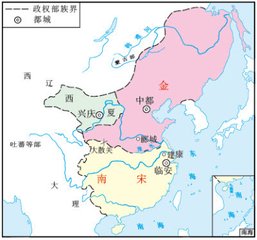 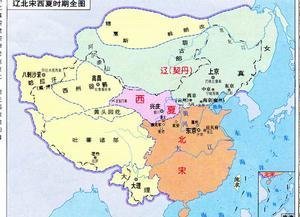 请回答：1、材料一中的“中华”与“朕”分别指谁？这体现了他实行怎样的民族政策？（6分）2、材料二指的是什么历史事件？用一句话概括当时的民族关系？（4分）3、结合材料三可以看出，当时的中国处于怎样的状态？（2分）4、你怎样看待历史上的民族关系？（2分）29、阅读下列材料，回答我国古代经济发展的相关问题：（16分）材料一  《史记》对西汉时期南方的描述：南方地广人稀，人们以稻米和鱼为主食，还采集果实和贝类为食┅┅刀耕火种，没有积蓄，大多都很贫困。——《中国历史》七年级上册材料二  (南朝时）江南地广野丰，民勤本业，一岁或稔，则数郡忘饥。……丝绵布帛之饶，覆衣天下。                                        ——《宋书》材料三 （宋朝时）朝廷……实仰东南之财赋，…….语曰“苏湖熟，天下足。”——《中国历史》七年级下册1、阅读上述三则材料，说明了我国经济发展的什么现象？这种现象到哪个朝代最后完成？（4分）2、材料三中的“苏湖”指什么地方？当地最主要的粮食作物是什么？（6分）3、根据上述材料和所学知识，总结在我国古代经济发展的过程中南方农业的发展逐渐超过北方的原因有哪些？（6分）